§1327.  Correcting filed record1.  Statement of correction.  A limited partnership or foreign limited partnership may deliver to the Secretary of State for filing a statement of correction to correct a record previously delivered by the limited partnership or foreign limited partnership to the Secretary of State and filed by the Secretary of State, if at the time of filing the record contained false or erroneous information or was defectively signed.[PL 2005, c. 543, Pt. C, §2 (NEW).]2.  Contents of statement.  A statement of correction may not state a delayed effective date and must:A.  Describe the record to be corrected, including its filing date;  [PL 2005, c. 543, Pt. C, §2 (NEW).]B.  Specify the incorrect information and the reason it is incorrect or the manner in which the signing was defective; and  [PL 2005, c. 543, Pt. C, §2 (NEW).]C.  Correct the incorrect information or defective signature.  [PL 2005, c. 543, Pt. C, §2 (NEW).][PL 2005, c. 543, Pt. C, §2 (NEW).]3.  Effective date of correction.  When filed by the Secretary of State, a statement of correction is effective retroactively as of the effective date of the record the statement corrects, but the statement is effective when filed:A.  For the purposes of section 1303, subsections 3 and 4; and  [PL 2005, c. 543, Pt. C, §2 (NEW).]B.  As to persons relying on the uncorrected record and adversely affected by the correction.  [PL 2005, c. 543, Pt. C, §2 (NEW).][PL 2005, c. 543, Pt. C, §2 (NEW).]SECTION HISTORYPL 2005, c. 543, §C2 (NEW). The State of Maine claims a copyright in its codified statutes. If you intend to republish this material, we require that you include the following disclaimer in your publication:All copyrights and other rights to statutory text are reserved by the State of Maine. The text included in this publication reflects changes made through the First Regular and First Special Session of the 131st Maine Legislature and is current through November 1. 2023
                    . The text is subject to change without notice. It is a version that has not been officially certified by the Secretary of State. Refer to the Maine Revised Statutes Annotated and supplements for certified text.
                The Office of the Revisor of Statutes also requests that you send us one copy of any statutory publication you may produce. Our goal is not to restrict publishing activity, but to keep track of who is publishing what, to identify any needless duplication and to preserve the State's copyright rights.PLEASE NOTE: The Revisor's Office cannot perform research for or provide legal advice or interpretation of Maine law to the public. If you need legal assistance, please contact a qualified attorney.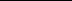 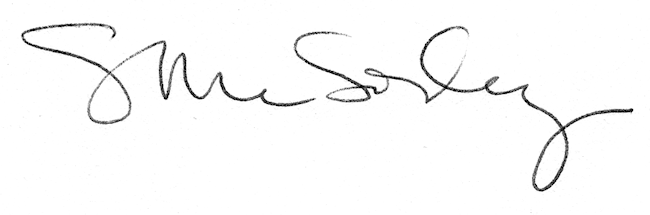 